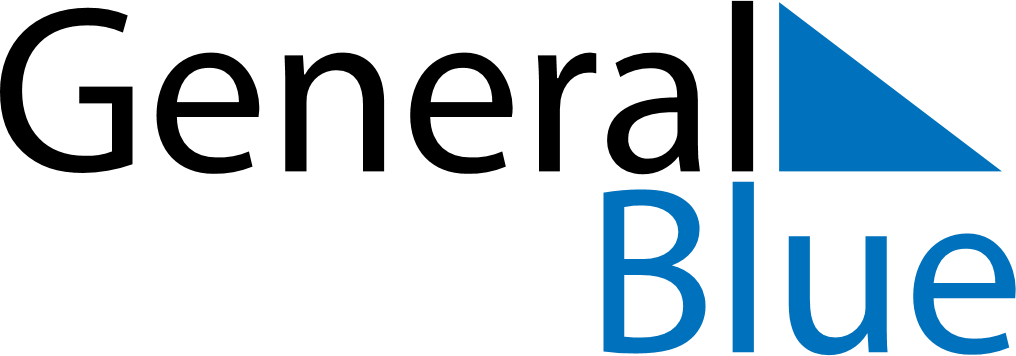 December 2030December 2030December 2030BrazilBrazilMONTUEWEDTHUFRISATSUN1234567891011121314151617181920212223242526272829Christmas EveChristmas Day3031New Year’s Eve